Szakmai önéletrajz			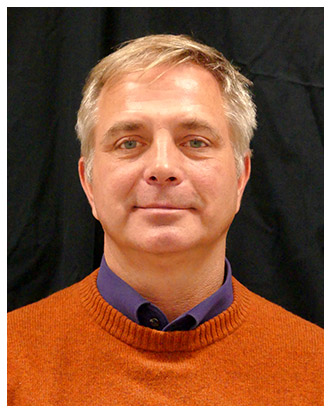 Dr. Farkas Péter Ph.DEgyetemi docensSzemélyi adatokSzületési hely és idő:	Budapest, 1967. április 14.Munkahelyi cím:	Testnevelési Egyetem (TF) Társadalomtudományi Tanszék, 1123 Budapest, Alkotás u. 44.Telefonszám:		+36 70 772 5506E-mail:			farkas.peter@tf.hu  VÉGZETTSÉG2001-2005:	Ph.D doktori fokozat		Téma: Az Európai Unió és a sportAz oklevél száma és kelte: Nice 5836472, 2006. március 2.Az oklevelet kiállító intézmény neve, székhelye: Université de Nice - Sophia Antipolis, Nizza, Faculté de droit, 7, Avenue Robert Schuman, 06050 Nice Cedex 1, FranceNizzai Egyetem Jogtudományi kar, FranciaországHonosítva: Pécsi Tudományegyetem RH/317/1/20102000-2001:	Master’s Degree (DEA), Politique en Europe / Politika Európában Mester FokozatAz egyetemi oklevél száma és kelte: Nice 1962966, 2002. november 28.Az oklevelet kiállító intézmény neve, székhelye: Université de Nice - Sophia Antipolis, Nizza, Faculté de droit, Laboratoire Ermes, 7, Avenue Robert Schuman, 06050 Nice Cedex 1, FranceNizzai Egyetem Jogtudományi kar, Franciaország / Európai Politika Master’s fokozatú diploma2000:	Ciprusi Európa Intézet nyári egyeteme az EU-bővítés hatásairól1999-2000:	Magister für Europäische und Internationale Studien* / Európa- és Nemzetközi Tanulmányok Mester FokozatAz oklevél kelte: 2000. december 20.Az oklevelet kiállító intézmény neve: Europäische Staatsbürgerakademie (ESTA) – Berlin / Institut Européen des Hautes Etudes Internationales / Centre International de Formation Européenne-Nice, /, Nizza – BerlinFelsőfokú Nemzetközi Tanulmányok Európai Intézete / Európa és Nemzetközi Tanulmányok Master’s fokozatú diploma1998-1999:	Master’s Degree (DESS), Management du sport et des activités physiques liées à la santé, aux loisir et au tourisme sportif* / Sportmenedzsment Mester FokozatAz egyetemi oklevél száma és kelte: Nice 3575991, 2003. március 27.Az oklevelet kiállító intézmény neve, székhelye: Université de Nice - Sophia Antipolis, Nizza, Faculté STAPS, 261 route de Grenoble 06205 Nice cedex 3, FranceNizzai Egyetem Sporttudományi Kar, Franciaország / Sportmenedzser Master’s fokozatú diploma 1993-1995:	Közgazdász diploma Az oklevél száma és kelte: 193/95. MD., Budapest, 1995. június 26.Az oklevelet kiállító intézmény neve: Külkereskedelmi Főiskola 1986-1990:	Testnevelő tanári diploma / Kosárlabda szakedzői diploma (1994) / Sportlétesítmény-üzemeltető szakember (2021)Az oklevél száma és kelte: Tanári oklevél: 4511/1990, Budapest 1990. június 23.; Szakedzői oklevél: 3088/1994, Budapest 1994. január 20.;Szakirányú továbbképzés 1/TE/SZTSLU/2021, 2021. június 23.Az oklevelet kiállító intézmény neve: Magyar Testnevelési EgyetemSZAKMAI GYAKORLATJelenleg (2003-):Munkahely:	Testnevelési Egyetem, Társadalomtudományi Tanszék	(2003-2014: Semmelweis Egyetem Testnevelés- és Sporttudományi Kar, Társadalomtudományi Tanszék)Munkakör: 	Egyetemi docens, Nemzetközi sportkapcsolatok – Sportdiplomácia Szak szakvezetőTevékenység: 	Az EU alapismeretek, az Európai Unió és a sport, a Protokoll és diplomácia, a Sportdiplomácia, a Politológia és az Európai sportpolitikák tantárgyak előadója és szeminárium-vezetője MSc és BSc szakokon, nappali valamint levelező tagozaton, illetve a doktori iskola keretében.2013-:	Magyar Fair Play Bizottság	tag	Részvétel a Bizottság munkájában, kutatási témák megfogalmazása, kidolgozása.2008-:	Magyar Sporttudományi Társaság, EU Szakbizottság	Elnök	A tudományos társaság EU szakbizottságának vezetése, szakmai irányítása.2008-2018:	Schola Európa Akadémia	Óraadó tanár	Társadalomtudományi tantárgyak oktatója.2010:	Université Paul Sabatier, Toulouse, Franciaország. Vendégtanár2005- 2006:	Budapesti Kommunikációs Főiskola	Óraadó tanár	A francia nyelvű Politikai és gazdasági kommunikáció tantárgy tanára.2003-2004:	Pátria Consult Gazdasági tanácsadó és Vagyonkezelő Rt.	EU Programiroda IgazgatóEU oktatás, tanácsadás, pályázatírás önkormányzatok és kis- és középvállalkozások részére; az EU Programiroda szervezeti és személyi vezetése.2001-2002:	Európai Parlament, Brüsszel, Belgium Szakmai gyakornokPh.D Doktori iskola keretében az EU intézményei és a tagállamok sportpolitikájának kutatása, elemzése.1995-1998:	Farkas József Alapítvány, Budapest Kuratóriumi elnökAz Alapítvány irányítása, és céljaival összhangban sport és matematika tanfolyamok illetve versenyek szervezése általános iskolai diákok számára.1991-1999:	Városmajori Gimnázium, Budapest Középiskolai tanárA testnevelés tantárgy oktatása és sportkörök vezetése / Az 1997-98 évi Országos Diákolimpia kosárlabda bajnokcsapatának felkészítéséért Miniszteri Dicséret.Egyéb :2011-2014:	NB I.-es kosárlabda edző (TFSE), korábban utánpótlásedző (1991-1997 BSE)2005-2009: 	Európai uniós szakértő – Magyar Országgyűlés1990-1991:	Szakmai és nyelvi gyakorlat / Palais des Sports et des Congrès, Alpe d’Huez, Franciaország1985-1986:	Katonai szolgálatSZAKTERÜLETEurópai UnióEU és sportPolitika és sportFair PlayDiplomácia/sportdiplomáciaKUTATÁSI TÉMÁKFair Play és társadalomKözpolitikai sportmodellek az Európai UnióbanAz európai integráció sportpolitikai és testnevelés-tudományi vonatkozásai;Az EU különböző szintű jogforrásainak sportra gyakorolt hatásai;A sport területén újonnan megjelenő, több tudományterületet érintő összeurópai problémák (kereskedelmi nyomás, fiatal játékosok kihasználása, dopping, rasszizmus, erőszak, korrupció, pénzmosás, stb.); Az Európai Unión belül a sport társadalmi szerepe;Az EU gazdasági szabályozásai és a sport specifikumainak (versenyek rendszeressége és működése, a sport integritása, a versenyek egyensúlya) vizsgálata;Az európai sport értékeinek és hagyományainak felhasználása az európai identitás kialakításában;A politika szerepe a sportban, a sport hatása a politikára; KÖZLEMÉNYEK2021:	Farkas P.: Politikai elemek a 20.század sportjában, in Szikora K. (ed.) Sport a 20.században, Testnevelési Egyetem, Budapest, ISBN 978-615-5196-22-52020: Farkas P.: A törésvonalelmélet leképezhetősége a sportra, Magyar Sporttudományi Szemle 2021/212019:	Farkas P. –Vermes K. (eds.) The strength of fair play?! Facts and Values in 21st Century Sport, University of Physical Education and International Fair Play Committee, Budapest, ISBN 978-615-5196-10-22019: Farkas P., Szikora K., Takács F.: Additions to the theory of fair play, in Farkas P. –Vermes K. (eds.) The strength of fair play?! Facts and Values in 21st Century Sport, ISBN 978-615-5196-10-22019: Farkas P.: A societal assessment of fair play in Hungary in 2012, in Farkas P. –Vermes K. (eds.) The strength of fair play?! Facts and Values in 21st Century Sport, ISBN 978-615-5196-10-22019: Gál A., Farkas P.: Dubious sex – dubious fair play, in Farkas P. –Vermes K. (eds.) The strength of fair play?! Facts and Values in 21st Century Sport, ISBN 978-615-5196-10-22018: Farkas P. – Vermes K.: A fair play transzdiszciplináris megközelítése, Magyar Sporttudományi Szemle 2018/192017:	Vermes K. – Farkas P. (szerk.), A fair play ereje?! Tények és értékek a 21. századi sport világában, Testnevelési Egyetem, Budapest, ISBN: 978-615-5196-10-22017: Farkas P., A fair play társadalmi megítélése Magyarországon 2012-ben, In. Vermes K. – Farkas P. (eds.), A fair play ereje?! Tények és értékek a 21. századi sport világában, ISBN: 978-615-5196-10-22017: Gál A. – Farkas P., Kétséges nem – kétséges fair play, In. Vermes K. – Farkas P. (eds.), A fair play ereje?! Tények és értékek a 21. századi sport világában, ISBN: 978-615-5196-10-22016:	Farkas P., Rácz B., Sportstruktúrák Európában: Olaszország sportrendszere, Testnevelés, Sport, Tudomány, 2016/1, DOI: 10.21846/TST.2016.1.5, ISSN 2498-76462015: Farkas P., Az Európai Unió sportpolitikájának fejlődéstörténete 2009-ig, Gyöngy(i)szemek, 2015, ISBN 978-615-5196-08-92014: Farkas P., Európai Sport: Fikció vagy Valóság?, Kaleidoscope, Művelődés-, Tudomány- és Orvostörténeti Folyóirat, 2014/8 DOAJ: 2062-25972014: Farkas P. – Illés Á., A játékosügynöki tevékenység szabályozása a professzionális európai labdarúgásban, Magyar Sporttudományi Szemle 2014/12013: Farkas P. (szerk.), EU és Sport CD-ROM, SE-TSK, LLLP Jean Monnet Module2013:	Farkas P. – Fanici M., A TAO kedvezményezett csapatsportok támogatóinak felmérése, Magyar Sporttudományi Szemle 2013/1 2013: Farkas P., A sportmenedzser viselkedése, In. Sterbenz T. – Géczi G. (eds.), Sportmenedzsment, ISBN 978-615-5196-01-01 2011: Farkas P. – Mihályi A., Sportstruktúrák Európában: Finnország sportigazgatási modellje, Kalokagathia 2011. 1. sz.2010: Kovács A. –  Farkas P., Állami szerepvállalás a sportban – mennyire legális az önkormányzatok tulajdonosi része a sportvállalkozásokban?, Magyar Sporttudományi Szemle 2010/12009: Farkas, P. – Kovacs, A., Can we talk about European public policy in the field of sport?, Social Sciences Towards Contemporary Sport, Wydawnictwo BK, Warsaw, ISBN 978-83-89829-14-62009:  Farkas P., Út a Fehér könyvig, Kalokagathia 2009. 2-3. sz.2009: Farkas P. – Bardócz-Bencsik M., Európai Sport a lisszaboni szerződés ratifikálása idején, Kalokagathia 2009. 2-3. sz.2008: A leköpött / Publicisztika / Népszabadság 2008. december 10.2008: Kettős kereszt / Publicisztika / Népszabadság 2008. november 15.2008: Farkas P., Sportstruktúrák Európában: Ahol legerősebb az állami befolyás, Kalokagathia 2008. 1. sz2008:	Farkas P., Állam és Civil szféra viszonya a francia sportirányításban, VI Országos Sporttudományi Kongresszus I. kötet, MSTT Budapest 2008: Mi veszélyezteti a fogyatékos-sportot?, www.index.hu 2008. április 8.2008: Miért üti a kormány a paralimpikonokat? www.index.hu 2008. április 2.2007: P. Farkas, Le sport saisi par l’Union européenne, p. 514, A.N.R.T. Lille-Franciaország, ISBN: 978-2-7295-6692-02007: Stratégia – ami nem az / Publicisztika / Népszabadság 2007. július 3.2007: A trikolór közepe / Publicisztika / Népszabadság 2007. május 15.2006: Új szakma, új kaszt: A médiapolitológus / Publicisztika / Népszabadság 2006. november 19.2005: Le sport saisi par l’Union européen, / Thèse de doctorat / Université de Nice-Sophia Antipolis2004: P. Farkas, The challenges of European public policy in the field of sport, EASM Series Sport Sciences n°10, 	2004/092003: Farkas P., A közvetítési jogok és a sport az Európai Unióban, Magyar Sporttudományi Szemle 2003/12001: Les politiques publiques européenne et le sport / Université de Nice-Sophia Antipolis / Mémoire DEA2000: 2000 Sport és Európai Unió, Felsőfokú Nemzetközi Tanulmányok Európai Intézete, Nizza-Berlin1999: L’Europe et le sport / Université de Nice-Sophia Antipolis / Mémoire DESS1995: Budapest Sportegyesület marketing szemléletű átalakításának terve, Külkereskedelmi Főiskola 1994: Fiatal kosárlabdázók technikai képzése, Magyar Testnevelési Egyetem, Nappali tagozat, Szakedző szak1990: Fiatal kosárlabdázók erőnléti képzése, Magyar Testnevelési Egyetem, Nappali tagozat, Tanári szakTUDOMÁNYOS TÁRSULATI TAGSÁG A Magyar Sporttudományi Társaság EU szakbizottságának elnökeA Magyar Tudományos Akadémia Köztestületének tagjaA Magyar Fair Play Bizottság tagjaA Magyar Sportmenedzser Társaság tagjaNYELVISMERETFrancia felsőfok* Angol, orosz alapfok* A 2001. évi. C. törvény (Elismerési tv.) és a 137/2008. (V. 16.) Korm. rendelet értelmében államilag elismert külföldi felsőoktatási intézményben oklevelet szerzett személyt, a jogszabály erejénél fogva úgy kell tekinteni, mint aki az oktatás nyelve szempontjából, államilag elismert általános, egynyelvű, komplex típusú felsőfokú nyelvvizsgával rendelkezik.EGYÉBTolmácsolás és fordítás a Francia Nagykövetség Budapesti Kereskedelmi KirendeltségénA « www.brusszelimagyarok.com » internetes honlap tulajdonos-szerkesztőjeIfjúság 2000-2006 Program: Fiatalok Európáért, 1.1 Nemzetközi Ifjúsági Cserék alprogram, francia-magyar / magyar-francia csereprogram koordinátora (2002) NB.I.-es kosárlabda játékos és edzőPolitika-, valamint sporttudományi OTDK-kon zsűritag és bíráló  Budapest, 2022. szeptember 9.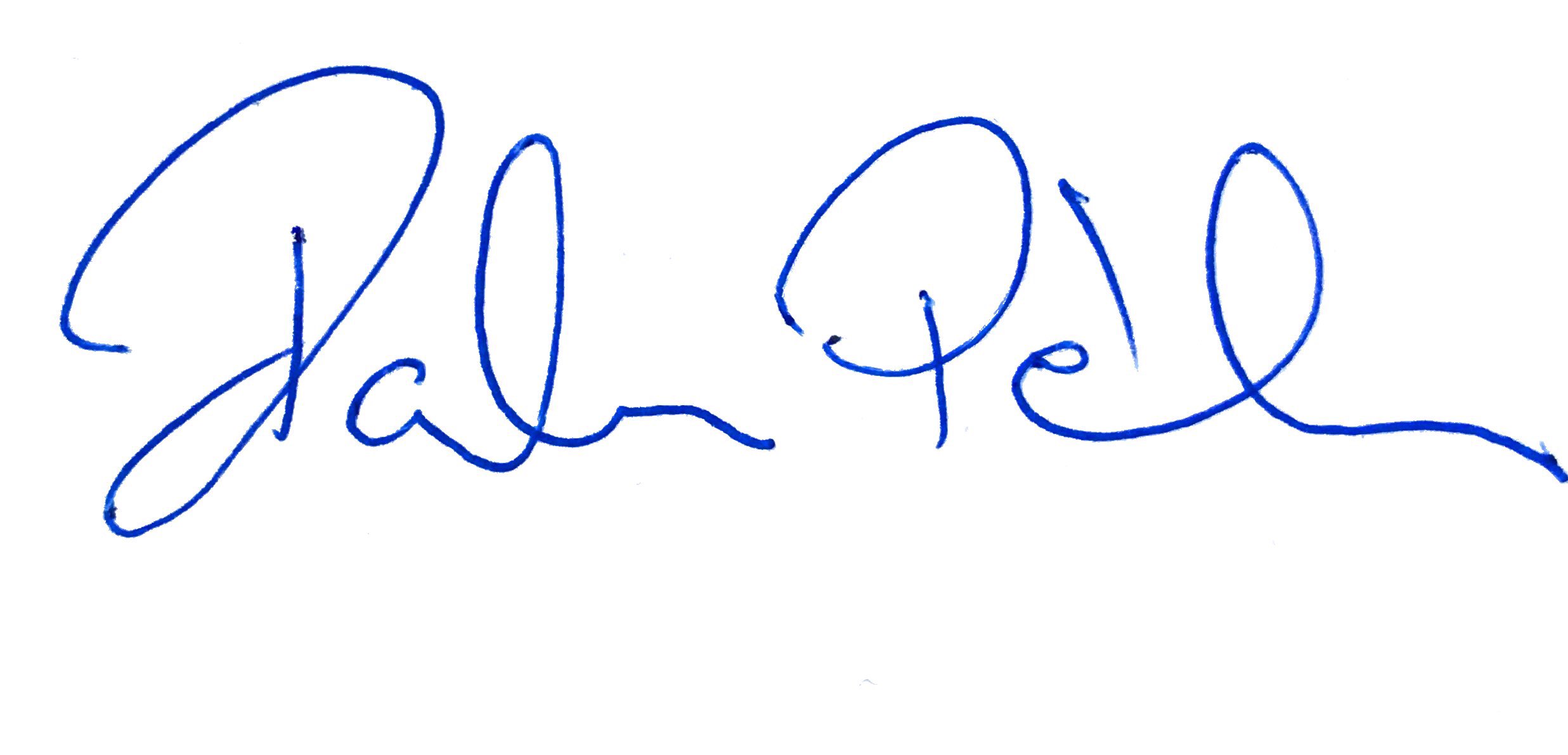      Dr. Farkas Péter